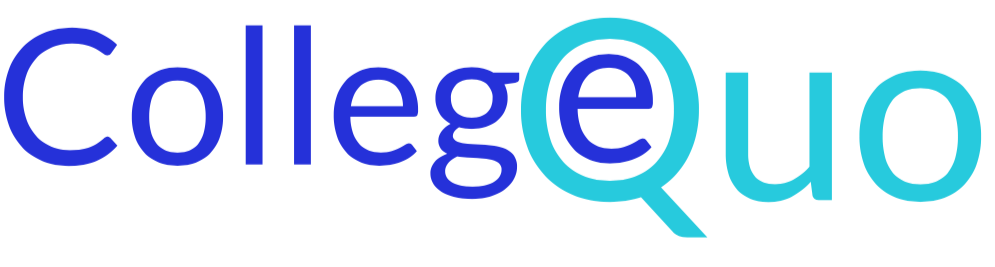 Activity DataWe need to know your extra curricular involvement. This includes clubs, sports, voluntary activities, certifications (e.g certified lifeguard) jobs and internships held both inside and outside of school. You may include the arts (visual art, drama, music, dance, film, photography etc), athletics (coach, captain or team member), publications, student government, community involvement, awards/honors received etc. Also include summer activities! The more details you give us, the better we will be able to properly assess your qualifications and help you find the right schools to apply to.-Include only the activities you’ve done since Grade 9 (3rd form)-Include the leadership positions you’ve held (if any)-Add a description of what the activity is and your role in your position*You can do as little and add as many more as you desire. Just be sure to include everything. Name of Activity:Years Participated (e.g. 3rd – 5th form): Positions held & awards received:Description: Name of Activity:Years Participated:Positions held & awards received:Description: Name of Activity:Years Participated:Positions held & awards received:Description: Name of Activity:Years Participated:Positions held & awards received:Description: Name of Activity:Years Participated:Positions held & awards received:Description: Name of Activity:Years Participated:Positions held & awards received:Description: Name of Activity:Years Participated:Positions held & awards received:Description: Name of Activity:Years Participated:Positions held & awards received:Description: 